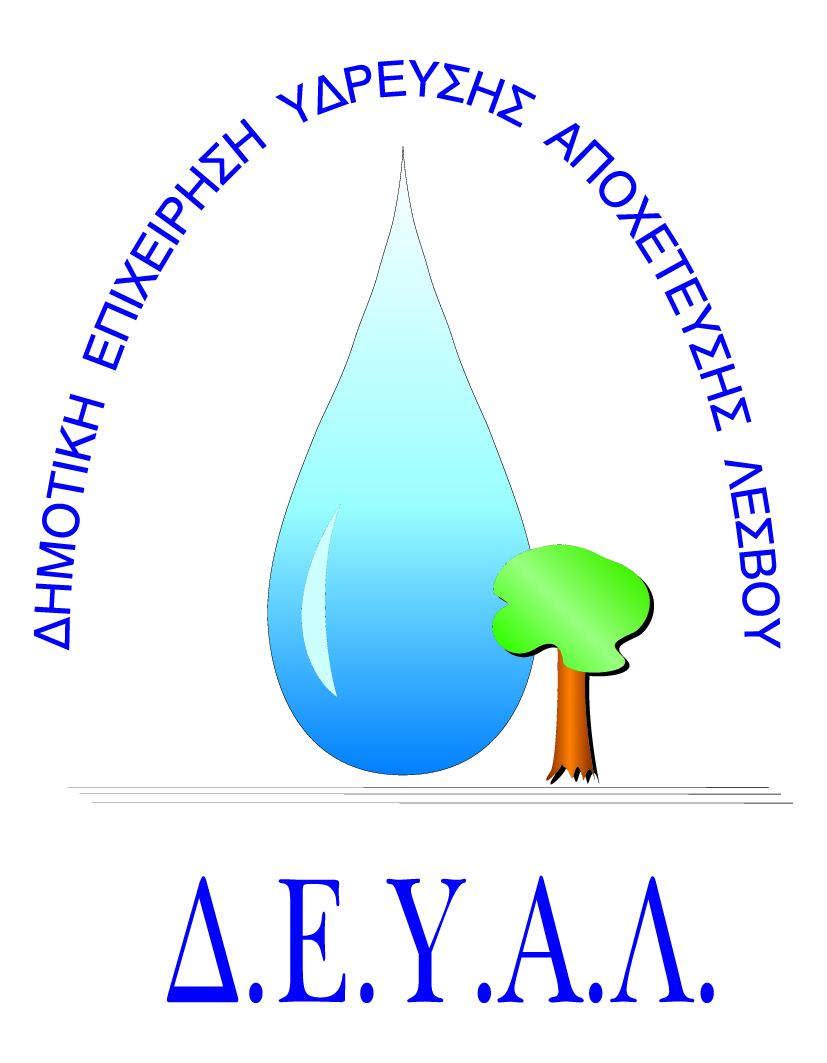 ΔΗΜΟΤΙΚΗ ΕΠΙΧΕΙΡΗΣΗ                                                               Ημερομηνία: 31/01/20ΥΔΡΕΥΣΗΣ ΑΠΟΧΕΤΕΥΣΗΣ                                             ΛΕΣΒΟΥ                                                                                                          Προς                                                                                                          Δ.Ε.Υ.Α. ΛέσβουΕΝΤΥΠΟ 1 - ΟΙΚΟΝΟΜΙΚΗ ΠΡΟΣΦΟΡΑ	Προς Υπογραφή Προσφέροντος ή Εκπροσώπου του……………………………………………………… Όνομα υπογράφοντος……………………………………………….Αρ. Δελτίου Ταυτότητας/ΔιαβατηρίουΥπογράφοντος………………………………………………..Ιδιότητα υπογράφοντος…………………………………………… ΘΕΜΑ:  Προμήθεια Η/Υ για τις ανάγκες υλοποίησης του έργου “Ηλεκτρονική Διακίνηση Εγγράφων και Ψηφιακών Υπογραφών”Αρ. πρωτ.: 1052/31-01-2020Α/ΑΠΟΣΟΤΗΤΑΠΕΡΙΓΡΑΦΗΤΙΜΗ ΜΟΝ. ΚΟΣΤΟΣ11Μονάδα Η/Υ (σταθερός), που να έχει τα απαιτούμενα χαρακτηριστικά:WINDOWS (10 PRO)MNHMH RAM ≥ 1,6ΣΚΛΗΡΟΣ ΔΙΣΚΟΣ 500SSD και 2TB δευτερεύων ΤΡΟΦΟΔΟΤΙΚΟ ≥ 500wΕΠΕΞΕΡΓΑΣΤΗΣ I7 και νεότεροΠΛΗΚΤΡΟΛΟΓΙΟ και MOUSEΟΘΟΝΗ ≥ 21˝ LEDΚΑΘΑΡΗ ΑΞΙΑΚΑΘΑΡΗ ΑΞΙΑΚΑΘΑΡΗ ΑΞΙΑΚΑΘΑΡΗ ΑΞΙΑΦΠΑ…..%ΦΠΑ…..%ΦΠΑ…..%ΦΠΑ…..%ΣΥΝΟΛΟΣΥΝΟΛΟΣΥΝΟΛΟΣΥΝΟΛΟ